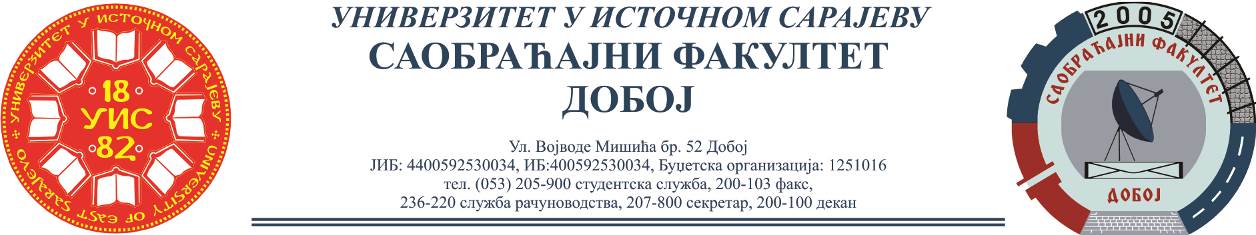 REZULTATI ISPITA IZ PREDMETA LOGISTIKA U SAOBRAĆAJU,ODRŽANOG 01.09.2023.Ispit su položili:Za položeni ispit neophodno je ostvariti minimalno 26 bodova.Usmeni dio ispita će se održati u srijedu 06.09.2023., sa početkom u 10:00, sala 15.Dr Marko Vasiljević, redovni profesorRed.br.Ime i prezimeBr.indeksaUkupno(max 50)1.Njegoš Jerinić1634/2160